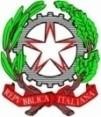 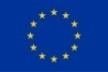 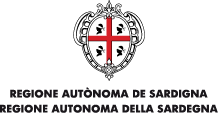 Direzione Didattica Statale “Giovanni Lilliu”Sede: Via Garavetti, 1 - 09129 Cagliari  §  Tel. 070/492737  §  Fax 070/457687 Mail caee09800r@istruzione.it – caee09800r@pec.istruzione.it § Cod. Mecc.CAEE09800RSito www.direzionedidatticagiovannililliu.edu.it § Cod. Fisc. 92168610928Si allega prospetto ore svolte da ciascun membro della commissione.Il Referente della Commissione__________________________Scheda Monitoraggio Referente CommissioneDENOMINAZIONE COMMISSIONE____________________________________________________DOCENTE      _____________________________________________________________________1.Attività svolte:__________________________________________________________________________________________________________________________________________________________________________________________________________________________________________________________________________________________________________________________________________________________________________________________________________________________________________________________________________________________________________2.Lavori prodottiSìNOSe SÌ, indicare quali: : ______________________________________________________________________________________________________________________________________________________________________________________________________________________________________________________________________________________________________________________________3.Lavori pubblicatiSìNOSe SÌ, indicare quali: _______________________________________________________________________________________________________________________________________________________________________________________________________________________________________________________________________________________________________________________________4.Rapporto di collaborazione con i componenti della commissione?OttimoBuonoSufficienteNon sufficiente5. In che maniera gli obiettivi della commissione sono stati perseguiti e raggiunti?OttimaBuonaSufficienteNon sufficientePunti di forza dell’attività svolta:_________________________________________________________________________________________________________________________________________________________________________________________________________________________________________________________Punti di criticità dell’attività svolta:______________________________________________________________________________________________________________________________________________________________________________________________________________________________________________________Eventuali suggerimenti per il prossimo anno scolastico______________________________________________________________________________________________________________________________________________________________________________________________________________________________________________________